Templemoor Infant and Nursery SchoolReception Home Learning: Week Beginning 22nd June 2020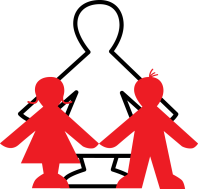 Thank you for the work and photographs you sent to us last week.Please keep sending them in as we really do appreciate it. Please use the home learning email as that comes directly to Mr Hodgson, Mrs Cundick and Miss MacIntyre:homelearningr@templemoor.trafford.sch.ukHere are this week’s activities.Subject AreaTask to CompletePhonicsKeep looking at those speed cards daily. Can you write 3 words with 3 sounds e.g. shop, 3 words with 4 sounds e.g. stop and 3 words with 5 sounds e.g. plant?  Can you write some red words? Try to write 2 different ones each day e.g. my, the, said, to, youRWInc. lessons on you tube https://www.youtube.com/channel/UCo7fbLgY2oA_cFCIg9GdxtQIf you feel that your child is confident with all set 1, 2 and 3 sounds you could watch ‘Read Longer Words’ but they do need to know all sounds confidently.Complete ‘Read and hold a sentence’. This will help with writing so children need to be sat at a table and have writing materials available to them. Choose the green book option. Also ‘Read Red Words 1’ would be helpful to watch for a change too. ‘Read Longer Words’, ‘Read and Hold a Sentence’ and ‘Read Red Words 1’ can all be found on the Read, Write, Inc you tube channel (just click on the link above).ReadingLook at the ‘Minibeast Nursery Rhymes Booklet’ on the home learning page and enjoy reading the poems about mini-beasts together.Did you try the Cbeebies pod casts, if not have a listen this week and let us know what you think? https://www.bbc.co.uk/programmes/p02pnn9d/episodes/playerWhy not listen to some of the teachers reading their favourite stories? You can find the ‘Templemoor Story Time’ in the home learning section on our website. Remember nothing beats just sharing a story together!WritingThis week we are going to look at poems about mini-beasts: we would like you to talk about how mini beasts move and write a list of descriptive words about movement e.g. crawl, creep, wriggle, hop.Use the descriptive words you have written to write a short poem about mini beasts.HandwritingPlease complete 2 to 4 pages this week. It is more important to do 2 well than 4 rushed. So, take your time, sit comfortably at a table, hold your pencil correctly and try to be neat. You can always continue to practise the same sounds/numbers on a separate sheet of lined paper. Start to try to sit letters on a line and try to control the size of the writing.MathematicsWhite Rose Home Learning: https://whiterosemaths.com/homelearning/early-years/On the White Rose website you will need Early Years, Summer Term – Week 9 (22nd June) scroll down it’s under this week! Remember we are working a week behind as some schools break up a week earlier than us as they only have one week at the end of May. The story this week is ‘Princess Mirror-Belle and the Dragon Pox’ by Julia Donaldson. The activities continue to look at pattern, 3D shape, addition with numbers to 20, mathematical language; first, second, third etc., ordering numbers to 20, doubling and measurement. If you haven’t got this story you can still do the activities, but you can watch the story on the link below to give more purpose to the activities.https://www.youtube.com/watch?v=LAFaJfcqqt4Maths without a screen: you could try drawing ladybirds and give them the same number of spots on each side of their body. Can you write the number of spots you have drawn on one wing under the ladybird, and then write the double of that number?Project WorkOur topic this half term is ‘Why do Ladybirds have spots?’We know many of you have been on minibeast hunts recently, can you draw and label a picture of where you found or saw any minibeasts?Use could use the Minibeast Word Mat that can be found on the home learning page to help. Top of FormOnline LearningPurple Mash: look at the ‘to do’ list.Mathletics: Continue to work on tasks set but you can do more activities if you wish. Espresso: Foundation Stage News and activities.Espresso Log in: www.discoveryeducation.co.uk Username: student6783 (lower case) Password: templeOther tasks to completeCosmic Yoga – mini-beastshttps://www.youtube.com/watch?v=qIT-9Nnlvn0Learn this new song about mini-beastshttps://www.youtube.com/watch?v=LoIeeIEPGJIDon’t forget to complete the ‘My Happy Mind’ activities. This week we are continuing with the topic ‘Relate’. Complete activity two – ‘Name That Noise!’. (A guide on how to access the resources, can be found under the My Happy Minds section of the home learning page). Have a good week and do keep in touch!